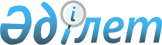 О признании утратившими силу некоторых постановлений акимата Аулиекольского районаПостановление акимата Аулиекольского района Костанайской области от 15 июня 2016 года № 140      В соответствии подпунктом 4) пункта 2 статьи 46 Закона Республики Казахстан от 6 апреля 2016 года "О правовых актах", акимат Аулиекольского района ПОСТАНОВЛЯЕТ:

      1. Признать утратившими силу некоторые постановления акимата Аулиекольского района согласно приложению.

      2. Настоящее постановление вводится в действие со дня подписания.

 Перечень утративших силу постановлений акимата Аулиекольского района
					© 2012. РГП на ПХВ «Институт законодательства и правовой информации Республики Казахстан» Министерства юстиции Республики Казахстан
				
      Аким района

А. Балгарин
Приложение
к постановлению
акимата района
от 15 июня 2016 года № 140№ п/п

Номер постановления

Дата постановления

Наименование

1

№7

16 января 2015 года

"Об утверждении Положения о государственном учреждении "Аппарат акима Аулиекольского района"

2

№25

11 февраля 2015 года

"Об утверждении Положения о государственном учреждении "Отдел ветеринарии акимата Аулиекольского района"

3

№122

3 июня 2015 года

"Об утверждении Положения о государственном учреждении "Аппарат акима Сулукольского округа"" 

4

№165

19 июня 2015 года

"Об утверждении Положения о государственном учреждении "Аппарат акима села Аулиеколь""

5

№166

19 июня 2015 года

"Об утверждении Положения о государственном учреждении "Аппарат акима Аманкарагайского сельского округа"" 

6

№167

19 июня 2015 года

"Об утверждении Положения о государственном учреждении "Аппарат акима поселка Кушмурун"" 

7

№168

19 июня 2015 года

"Об утверждении Положения о государственном учреждении "Аппарат акима Новонежинского сельского округа"" 

8

№169

19 июня 2015 года

"Об утверждении Положения о государственном учреждении "Аппарат акима Диевского сельского округа"" 

9

№170

19 июня 2015 года

"Об утверждении Положения о государственном учреждении "Аппарат акима Новоселовского сельского округа"" 

10

№171

19 июня 2015 года

"Об утверждении Положения о государственном учреждении "Аппарат акима села Тимофеевка""

11

№172

19 июня 2015 года

"Об утверждении Положения о государственном учреждении "Аппарат акима Москалевского сельского округа""

12

№173

19 июня 2015 года

"Об утверждении Положения о государственном учреждении "Аппарат акима Казанбасского сельского округа""

13

№174

19 июня 2015 года

"Об утверждении Положения о государственном учреждении "Аппарат акима Черниговского сельского округа""

14

№175

19 июня 2015 года

"Об утверждении Положения о государственном учреждении "Аппарат акима села Коктал"" 

15

№176

19 июня 2015 года

"Об утверждении Положения о государственном учреждении "Аппарат акима села Первомайское"" 

16

№177

19 июня 2015 года

"Об утверждении Положения о государственном учреждении "Аппарат акима села Косагал""

17

№178

19 июня 2015 года

"Об утверждении Положения о государственном учреждении "Аппарат акима села К. Тургумбаева"" 

18

№179

19 июня 2015 года

"Об утверждении Положения о государственном учреждении "Отдел физической культуры и спорта акимата Аулиекольского района""

19

№209

29 июля 2015 года

"О внесении изменений в постановление акимата Аулиекольского района от 19 июня 2015 года №177 "Об утверждении Положения о государственном учреждении "Аппарат акима села Косагал"

20

№313

24 декабря 2015 года

"Об утверждении Положения о государственномучреждений "Отдел предпринимательства акимата Аулиекольского района"

21

№46

17 марта 2016 года

"Об утверждении Положения о государственномучреждений "Отдел внутренней политики акимата Аулиекольского района"

22

№47

17 марта 2016 года

"Об утверждении Положения о государственномучреждений "Отдел образования акимата Аулиекольского района"

23

№48

17 марта 2016 года

"Об утверждении Положения о государственномучреждений "Отдел занятости и социальных программ акимата Аулиекольского района"

